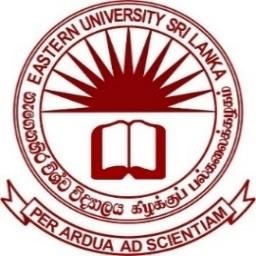 EASTERN UNIVERSITY, SRI LANKABIDDING DOCUMENTFOR THESUPPLY, INSTALLATION AND COMMISSIONING OF SMART BOARD & LED TV FOR FACULTY OF HEALTH-CARE SCIENCES, EASTERN UNIVERSITY, SRI LANKANATIONAL COMPETITIVE BIDDINGPROCUREMENT NO.: EUSL/NCB/FHCS/SMART TV/2024/09Name of the Supplier:……………………………….……………………………...Address:………………………………………………………………………………Issued By:……………………………………………………………………………..SUPPLY, INSTALLATION AND COMMISSIONING OF SMART BOARD & LED TVFOR FACULTY OF HEALTH-CARE SCIENCES, EASTERN UNIVERSITY, SRI LANKAPROCUREMENT NO:  EUSL/NCB/FHCS/ SMART TV /2024/09Bidding DocumentsInvitation For BidVolume IVolume IISUPPLY, INSTALLATION AND COMMISSIONING OF SMART BOARD & LED TV FOR FACULTY OF HEALTH-CARE SCIENCES, EASTERN UNIVERSITY, SRI LANKAPROCUREMENT NO: EUSL/NCB/FHCS/ SMART TV /2024/09             Bidding Documents Invitation for Bid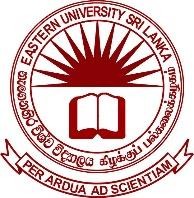 EASTERN UNIVERSITY, SRI LANKA Invitation for Bids (IFB)SUPPLY, INSTALLATION AND COMMISSIONING OF SMART BOARD & LED TV FOR THE FACULTY OF HEALTH-CARE SCIENCES, EASTERN UNIVERSITY, SRI LANKAPROCUREMENT NO: EUSL/NCB/FHCS/ SMART TV /2024/09The Chairman, Department Procurement Committee on behalf of the Eastern University, Sri Lanka Project now invites sealed bids from interested eligible and qualified bidders for SUPPLY, INSTALLATION AND COMMISSIONING OF SMART BOARD & LED TV FOR FACULTY OF HEALTH-CARE SCIENCES, EASTERN UNIVERSITY, SRI LANKA bidding will be conducted through National Competitive Bidding Method. (NCB) for the following items;Interested bidders may obtain further information from the Assistant Bursar, Faculty of Health-Care Sciences,  EUSL and inspect the bidding documents up to 03.07.2024 from 9 a.m. to 3 p.m. on working days at Dean’s Office, Faculty of Health Care Science, EUSL Pillaiyarady, Batticaloa Tel. 0716522994Additional details are provided in the Bidding DocumentsA complete set of bidding documents in English may be purchased by interested bidders on the submission of a written application by the Bidder or Bidders’ representatives to the address; Assistant Bursar, Faculty of Health Care Sciences Eastern University, Sri Lanka and upon payment of a non-refundable fee of LKR 1,500.00 per procurement document, from 9.00 a.m. to 3.00 p.m. up to 03.07.2024. The mode of payment shall be a bank draft drawn in favour of “Bursar, Eastern University, Sri Lanka or credit to the Peoples Bank Account No 227100140000024 or via http:// pay.esn.ac.lk/The bidders can also download the bidding documents from the University website www.esn.ac.lk. Those who obtain the bidding documents from the university website should submit the completed documents along with a Bank Draft or deposit slip or Online Payment Receipt.The bidders shall also register themselves with the Registrar of Public Contracts, Sri Lanka in terms of the Public Contract Act No. 03 of 1987. The Original Certificate of Registration (PCA 03) shall be submitted with the bid. Contract shall not be awarded to any bidder unless such bidder had submitted the PCA 03 certificate.Bids in two copies indicate in Original & Duplicate, must be delivered to the address given below on or before 10.00 hour on04.07.2024. Late bids will be rejected. Bids will be opened soon after closing the time and the date at Board Room,  Eastern University, Sri Lanka.All bids must be accompanied by a Bid Security in favour of Vice-Chancellor, Eastern University, Sri Lanka. The value of the Bid Security is as follows. Bid security should be obtained from a Commercial Bank registered under the Central Bank of Sri Lanka.     Amount of Bid Security (LKR) - 1% of the total quoted amount of the bid concerned.Validity period of the Bid Security should be up to 28.11.2024Pre-bid meeting will be held on 26.06. 2024 at 10.am at the Board Rooms, Faculty of Health-Care Sciences, Pillaiyarady, BatticaloaThe title of the bid should be clearly mentioned in the top left corner of the bid submission envelope.Chairman Department Procurement CommitteeEastern University, Sri Lanka VantharumoolaiChenkaladySUPPLY, INSTALLATION AND COMMISSIONING OF SMART BOARD & LED TV FOR THE FACULTY OF HEALTH-CARE SCIENCES, EASTERN UNIVERSITY, SRI LANKAPROCUREMENT NO: EUSL/NCB/FHCS/ SMART TV /2024/09Bidding Documents Volume 1Section I - Instructions to Bidders Section VI - Condition of Contract Section VIII - Contract FormsSUPPLY, INSTALLATION AND COMMISSIONING OF SMART BOARD & LED TVFACULTY OF HEALTH-CARE SCIENCES, EASTERN UNIVERSITY, SRI LANKAPROCUREMENT NO: EUSL/NCB/FHCS/ SMART TV /2024/09Bidding Documents Volume 1Section I - Instructions to BiddersSection I. Instructions to Bidders (ITB)ITB shall be read in conjunction with the Section II, Bidding Data Sheet (BDS), which shall take precedence over ITB.GeneralSubmission,Sealing and Marking of Bids22.1Submission and Opening of BidsBidders may always submit their bids by mail or by hand.(a) Bidders submitting bids by mail or by hand, shall  enclose the original and the copy of the Bid in separate sealed envelopes, duly marking the envelopes as―ORIGINAL‖ and ―COPY.‖ These envelopes containing the original and the copy shall then be enclosed in one single envelope.Deadline forSubmission of BidsThe inner and outer envelopes shall:Bear the name and address of the Bidder;be addressed to the Purchaser in accordance with ITB Sub-Clause 23.1;bear the specific identification of this bidding process as indicated in the BDS; andbear a warning not to open before the time and date for bid opening, in accordance with ITB Sub-Clause 26.1.If all envelopes are not sealed and marked as required, the Purchaser will assume no responsibility for the misplacement or premature opening of the bid.Bids must be received by the Purchaser at the address and no later than the date and time specified in the BDS.The Purchaser may, at its discretion, extend the deadline for the submission of bids by amending the  Bidding Documents in accordance with ITB Clause 8, in which case all rights and obligations of the Purchaser and Bidders previously subject to the deadline shall thereafter be subject to the deadline as extended.24     Late Bids	24.1 The Purchaser shall not consider any bid that arrives afterthe deadline for submission of bids, in accordance with ITB Clause 23. Any bid received by the Purchaser after the deadline for submission of bids shall be declared late, rejected, and returned unopened to the Bidder.25.	Withdrawal,and Modificatio n of BidsA Bidder may withdraw, or modify its Bid after it has been submitted by sending a written notice in accordance with ITB Clause 22, duly signed by an authorized representative, and shall include a copy of the authorization in accordance with ITB Sub-Clause 21.2, (except that no copies of the withdrawal notice are required). The corresponding substitution or modification of the bid must accompany the respective written notice. All notices must be:submitted in accordance with ITB Clauses 21 and 22 (except that withdrawal notices do not require copies), and in addition, the respective envelopes shall be clearly	marked	―WITHDRAWAL,‖	or―MODIFICATION;‖ andreceived by the Purchaser prior to the deadline prescribed for submission of bids, in accordance with ITB Clause 23.Bids requested to be withdrawn in accordance with ITB Sub-Clause 25.1 shall be returned to the Bidders only upon notification of contract award to the successful bidder inSUPPLY, INSTALLATION AND COMMISSIONING OF SMART BOARD & LED TV FACULTY OF HEALTH-CARE SCIENCES, EASTERN UNIVERSITY, SRI LANKAPROCUREMENT NO.: EUSL/NCB/FHCS/ SMART TV /2024/09Bidding Documents Volume 1Section VI – Conditions of ContractSection VI - Conditions of Contract (CC)SUPPLY, INSTALLATION AND COMMISSIONING OF SMART BOARD & LED TVFACULTY OF HEALTH-CARE SCIENCES, EASTERN UNIVERSITY, SRI LANKAPROCUREMENT NO: EUSL/NCB/FHCS/ SMART TV /2024/09Bidding Documents Volume 1Section VIII – Contract FormsContract AgreementPerformance SecurityGuarantee for Advance PaymentSection VIII- Contract Forms Contract AgreementTHIS CONTRACT AGREEMENT is madethe [ insert: number] day of [ insert: month], [ insert: year].BETWEEN[ insert complete name of Purchaser], a [ insert description of type of legal entity, for example, an agency of the Ministry of	or corporation and having itsprincipal place of business at [insert address of Purchaser] (hereinafter called ―the Purchaser‖), and[ insert name of Supplier], a corporation incorporated under the laws of [ insert: country of Supplier] and having its principal place of business at [ insert: address of Supplier] (hereinafter called ―the Supplier‖).WHEREAS the Purchaser invited bids for certain Goods and ancillary services, viz.,[insert brief description of Goods and Services] and has accepted a Bid by the Supplier for the SUPPLY AND INSTALLATION of those Goods and Services in the sum of [insert Contract Price in words and figures, expressed in the Contract currency(ies) ] (hereinafter called ―the Contract Price‖).NOW THIS AGREEMENT WITNESSETH AS FOLLOWS:In this Agreement words and expressions shall have the same meanings as are respectively assigned to them in the Conditions of Contract referred to.The following documents shall constitute the Contract between the Purchaser and the Supplier, and each shall be read and construed as an integral part of the Contract:This Contract AgreementContract DataConditions of ContractTechnical Requirements (including Schedule of Requirements and Technical Specifications)The Supplier‘s Bid and original Price SchedulesThe Purchaser‘s Notification of Award[Add here any other document(s)]This Contract shall prevail over all other Contract documents. In the event of any discrepancy or inconsistency within the Contract documents, then the documents shall prevail in the order listed above.In consideration of the payments to be made by the Purchaser to the Supplier as hereinafter mentioned, the Supplier hereby covenants with the Purchaser to provide the Goods and Services and to remedy defects therein in conformity in all respects with the provisions of the Contract.The Purchaser hereby covenants to pay the Supplier in consideration of the provision of the Goods and Services and the remedying of defects therein, the Contract Price or such other sum as may become payable under the provisions of the Contract at the times andin the manner prescribed by the Contract.IN WITNESS whereof the parties hereto have caused this Agreement to be executed in accordance with the laws of Democratic Socialist Republic of Sri Lanka on the day, month and year indicated above.For and on behalf of the Purchaser Signed: [insert signature]In the capacity of [insert title or other appropriate designation] in the presence of [insertidentification of official witness]For and on behalf of the SupplierSigned: [insert signature of authorized representative(s) of the Supplier]In the capacity of [insert title or other appropriate designation]In the presence of [ insert identification of official witness]Performance Security[The issuing agency, as requested by the successful Bidder, shall fill in this form in accordance with the instructions indicated]--------------------- [Issuing Agency’s Name, and Address of Issuing Branch or Office] ----------------------*Beneficiary: Vice-Chancellor, Eastern University, Sri Lanka Date:  	PERFORMANCE GUARANTEE No.: -------------------------We have been informed that ---------------- [name of Supplier] (hereinafter called "the Supplier") has entered into Contract No. --------------- [reference number of the contract] dated	withyou, for the -------------- SUPPLY AND INSTALLATION of	[name of  contract andbrief description] (hereinafter called "the Contract").Furthermore, we understand that, according to the conditions of the Contract, a performance guarantee is required.At the request of the Supplier, we ---------------- [name of Agency] hereby irrevocably undertake to pay you any sum or sums not exceeding in total an amount of ------------ [amount in figures] (-------------) [amount in words], such sum being payable in the types and proportions of currencies in which the Contract Price is payable, upon receipt by us of your first demand in writing accompanied by a written statement stating that the Contractor is in breach of its obligation(s) under the Contract, without your needing to prove or to show grounds for your demand or the sum specified therein.This guarantee shall expire, no later than the …. day of ……, 20.. [insert date, 28 days beyond the scheduled completion date including the warranty period] and any demand for payment under it must be received by us at this office on or before that date.[signature(s)]Guarantee for Advance Payment[The issuing agency, as requested by the successful Bidder, shall fill in this form in accordance with the instructions indicated.][Issuing agency’s letterhead]Date: [insert date (as day, month, and year) of Bid Submission]ICB No. and title: [insert number and title of bidding process]*Beneficiary: Vice-Chancellor, Eastern University, Sri Lanka   ADVANCE PAYMENT GUARANTEE No.:[insert Advance Payment Guarantee no.]We, [insert legal name and address of issuing agency], have been informed that [insert complete name and address of Supplier] (hereinafter called "the Supplier") has entered into Contract No. [insert number] dated [insert date of Agreement] with you, for the SUPPLY AND INSTALLATION of [insert types of Goods to be delivered] (hereinafter called "the Contract").Furthermore, we understand that, according to the conditions of the Contract, an advance is to be made against an advance payment guarantee.At the request of the Supplier, we hereby irrevocably undertake to pay you any sum or sums not exceeding in total an amount of [insert amount(s)50 in figures and words] upon receipt by us of your first demand in writing declaring that the Supplier is in breach of its obligation under the Contract because the Supplier used the advance payment for purposes other than toward delivery of the Goods.It is a condition for any claim and payment under this Guarantee to be made that the advance payment referred to above must have been received by the Supplier on its account [insert number and domicile of the account]This Guarantee shall remain valid and in full effect from the date of the advance payment received by the Supplier under the Contract until [insert date51].[signature(s) of authorized representative(s) of the issuing agency]50The bank shall insert the amount(s) specified in the CONTRACT DATA and denominated, as specified in the CONTRACT DATA, either in the currency(ies) of the Contract or a freely convertible currency acceptable to the Purchaser.51Insert the Delivery date stipulated in the Contract Delivery Schedule. The Purchaser should note that in the event of an extension of the time to perform the Contract, the Purchaser would need to request an extension of this Guarantee from the bank. Such request must be in writing and must be made prior to the expiration date established in the Guarantee. In preparing this Guarantee, the Purchaser might consider adding the following text to the Form, at the end of the penultimate paragraph: “We agree to a one-time extension of this Guarantee for a period not to exceed [six months][one year], in response to the Purchaser’s written request for such extension, such request to be presented to us before the expiry of the Guarantee.”SUPPLY, INSTALLATION AND COMMISSIONING OF SMART BOARD & LED TV FOR THE FACULTY OF HEALTH-CARE SCIENCES,EASTERN UNIVERSITY, SRI LANKAPROCUREMENT NO.: EUSL/NCB/FHCS/ SMART TV /2024/09Bidding Documents Volume 11Section II	– Bidding Data SheetSection III	– Evaluation and Qualification Criteria Section IV	– Bidding FormsSection V	– Schedule of Requirement Section VII 	– Contract DataSUPPLY, INSTALLATION AND COMMISSIONING OF SMART BOARD & LED TV FOR THE FACULTY OF HEALTH-CARE SCIENCES, EASTERN UNIVERSITY, SRI LANKAPROCUREMENT NO: EUSL/NCB/FHCS/ SMART TV /2024/09Bidding Documents Volume 11Section II	– Bidding Data SheetSection II. Bidding Data Sheet (BDS)The following specific data for the goods to be procured shall complement, supplement, or amend the provisions in the Instructions to Bidders (ITB). Whenever there is a conflict, the provisions herein shall prevail over those in ITB.SUPPLY, INSTALLATION AND COMMISSIONING OF SMART BOARD & LED TV FOR FACULTY OF HEALTH-CARE SCIENCES,EASTERN UNIVERSITY, SRI LANKAPROCUREMENT NO: EUSL/NCB/FHCS/SMART TV /2024/09Bidding DocumentsVolume 11 Section IIIEvaluation and Qualification CriteriaSection 111 – Evaluation and Qualification CriteriaThis Section compliments the Instruction to Bidders. It contains the criteria that the purchaser uses to evaluate a bid and determine whether A Bidder has the required qualifications. No other criteria shall be used.The qualified bidders will be evaluated on the following criteriaFully compliance with technical specification & all other bidding conditions Fully compliance with the mandatory item in the specificationThe Business Registration certificateManufacturer's Authorization Letter from the Manufacture for Quoted BrandAt least 15 years’ experience in Manufacturing the proposed brand of the itemsISO or Equivalent CertificatesAverage Turnover for last three years should be equal or more than 2 times of quoted priceSection IV. Bidding Forms Table of FormsBid Submission Form ......................................................................................................................Price Schedule: .................................................................................................................................Bid Security (Guarantee)  ...............................................................................................................Bid Submission Form[The Bidder shall fill in this Form in accordance with the instructions indicated No alterations to its format shall be permitted and no substitutions shall be accepted.]To:The Chairman,Department Procurement Committee                                 We, the undersigned, declare that:Date: ……………………………..No.: ……………………………..We have examined and have no reservations to the Bidding Documents, including Addenda No.:……………………………………………………………………………………......[insert the number and issuing date of each Addenda];We offer to SUPPLY AND INSTALLATION in conformity with the Bidding Documents and in accordance with the Delivery Schedules specified in the Schedule of Requirements the following Goods……………………………………………………………………………………...... [* insert a brief description of the Goods and Related Services];The total price of our Bid without VAT, including any discounts offered is:……………………………………………………………………………………...... [insert the total bid price in words and figures];The	total	price	of	our	Bid	including	VAT,	and	any	discounts	offered	is:……………………………………………………………………………………...... [insert the total bid price in words and figures];Our bid shall be valid for the period of time specified in ITB Sub-Clause 18.1, from the date fixed for the bid submission deadline in accordance with ITB Sub-Clause 23.1, and it shall remain binding upon us and may be accepted at any time before the expiration of that period;If our bid is accepted, we commit to obtain a performance security in accordance with ITB Clause 43 and CC Clause 17 for the due performance of the Contract;We have no conflict of interest in accordance with ITB Sub-Clause 4.3;Our firm, its affiliates or subsidiaries—including any subcontractors or suppliers for any part of the contract—has not been declared blacklisted by the Department of public Finance of the General Treasury of Sri Lanka.We understand that this bid, together with your written acceptance thereof included in your notification of award, shall constitute a binding contract between us, until a formal contract is prepared and executed.We understand that you are not bound to accept the lowest evaluated bid or any other bid that you may receive.Signed: …………………………………………In the capacity of …………………………………………………………………………Name: …………………………………………………………………………………Duly authorized to sign the bid for and on behalf of: ………………………………………………………………………………………………………………………………Dated on 	day of 	, 	[insert date of signinSUPPLY, INSTALLATION AND COMMISSIONING OF SMART BOARD & LED TV FOR FACULTY OF HEALTH-CARE SCIENCES, EASTERN UNIVERSITY, SRI LANKA                 Section V	– Schedule of Requirement and BOQ (Price)Schedule of Requirement Price ScheduleNote:     Unit price means selling price + Cost of Delivery and installation at the University premises.Amount in words…………………………………………………………………………………………………………………………………………………..…………………………………………………………………………………………………………………………………………..  VAT No.                   Date: …………………………………..	………………………………Signature Rubber StampGuarantee / Bid Bond[Note: the purchaser is required to fill the information marked as “*” and delete this note prior to selling of the bidding document][this Bank Guarantee form shall be filled in accordance with the instructions indicated in brackets]--------------- [insert issuing agency’s name, and address of issuing branch or office] ------*Beneficiary:	[ name and address of Purchaser]Date:	[insert (by issuing agency) date]BID GUARANTEE No.: ---------- [insert (by issuing agency) number]We have been informed that --------- [insert (by issuing agency) name of the Bidder; if a joint venture, list complete legal names of partners] (hereinafter called "the Bidder") has submitted to you its bid dated	[insert (by issuing agency) date](hereinafter called "the Bid") for the SUPPLY ANDINSTALLATION of [insert name of Supplier] under Invitation for Bids No. ----------- [insert IFB number] (―the IFB‖).Furthermore, we understand that, according to your conditions, Bids must be supported by a Bid Guarantee.At the request of the Bidder, we --------------- [insert name of issuing agency] hereby irrevocably undertake to pay you any sum or sums not exceeding in total an amount of	[insertamount in figures]	[insert amount in words]) upon receipt by us of your first demand inwriting accompanied by a written statement stating that the Bidder is in breach of its obligation(s) under the bid conditions, because the Bidder:has withdrawn its Bid during the period of bid validity specified; ordoes not accept the correction of errors in accordance with the Instructions to Bidders (hereinafter ―the ITB‖); orhaving been notified of the acceptance of its Bid by the Purchaser during the period of bid validity, (i) fails or refuses to execute the Contract Form, if required, or (ii) fails or refuses to furnish the Performance Security, in accordance with the ITB.This Guarantee shall expire: (a) if the Bidder is the successful bidder, upon our receipt of copies of the Contract signed by the Bidder and of the Performance Security issued to you by the Bidder; or (b) if the Bidder is not the successful bidder, upon the earlier of (i) our receipt of a copy of your notification to the Bidder that the Bidder was unsuccessful, otherwise it will remain in force up to (insert date)Consequently, any demand for payment under this Guarantee must be received by us at the office on or before that date. 	[signature(s) of authorized representative(s) ]SUPPLY, INSTALLATION AND COMMISSIONING OF SMART BOARD & LED TV FOR FACULTY OF HEALTH-CARE SCIENCES, EASTERN UNIVERSITY, SRI LANKAPROCUREMENT NO: EUSL/NCB/FHCS/ SMART TV /2024/09Section VSchedule of Requirements ContentsList of Goods & Delivery ScheduleTechnical SpecificationList of Goods Delivery & Commissioning ScheduleAnnexure - ATechnical Specification for Smart Board – 60” (Req. Nos. 04)Note:Bidders are requested to fill conformity column stating “yes” or “No” and please specify the requested information in the last column.Bidders’ Name, Designation & Signature: 				Company Seal & Date:Annexure - BTechnical Specification for LED TV/Screen – 40” (Req. Nos. 03)               Bidders Name, Designation & Signature:               Company Seal & Date:SUPPLY, INSTALLATION AND COMMISSIONING FOR SMART BOARD & LED TVFOR FACULTY OF HEALTH-CARE SCIENCES, EASTERN UNIVERSITY, SRI LANKA PROCUREMENT NO.: EUSL/NCB/FHCS/ SMART TV /2024/09Section VII Contract DataEASTERN UNIVERSITY, SRI LANKASection VII. Contract DataThe following Contract Data shall supplement and / or amend the Conditions of Contract (CC). Whenever there is a conflict, the provisions herein shall prevail over those in the CC.Se. NoName of the EquipmentQty.01 Smart Board – 60”0402 LED TV/Screen – 40”031.Scope of Bid1.1The Purchaser indicated in the Bidding Data Sheet (BDS), issues these Bidding Documents for the SUPPLY AND INSTALLATION of Goods and Related Services incidental thereto as specified in Section V, Schedule of Requirements. The name and identification number of this procurement are specified in the BDS. The name, identification, and number of lots (individual contracts), if any, are providedin the BDS.1.2Throughout these Bidding Documents:the term ―in writing‖ means communicated in written form by mail (other than electronic mail) or hand delivered with proof of receipt;	if the context so requires, ―singular‖ means ―plural‖ and vice versa; and―day‖ means calendar day.2.Source of Funds2.1Payments under this contract will be financed by the sourcespecified in the BDS.3.Ethics, Fraud and Corruption3.1The attention of the bidders is drawn to the following guidelines of the Procurement Guidelines published by National Procurement Agency:Parties associated with Procurement Actions, namely, suppliers/contractors and officials shall ensure that they maintain strict confidentiality throughout the process;Officials shall refrain from receiving any personal gain from any Procurement Action. No gifts or inducement shall be accepted. Suppliers/contractors are liable to be disqualified from the bidding process if found offering any gift or inducement which may have an effect of influencing a decision or impairing the objectivity of anofficial.3.2The Purchaser requires the bidders, suppliers, contractors, and consultants to observe the highest standard of ethics during the procurement and execution of such contracts. Inpursuit of this policy:(a) ―corrupt practice‖ means the offering, giving, receiving, or soliciting, directly or indirectly, of anything of value to influence the action of a public official in the procurement process or in contractexecution;(b)	―fraudulent practice‖ means a misrepresentation or omission of facts in order to influence a procurementprocess or the execution of a contract;(c) ―collusive practice‖ means a scheme or arrangement between two or more bidders, with or without the knowledge of the Purchaser to establish bid prices atartificial, noncompetitive levels; and(d) ―coercive practice‖ means harming or threatening to harm, directly or indirectly, persons or their property to influence their participation in the procurementprocess or affect the execution of a contract.3.3If the Purchaser found any unethical practices as stipulated under ITB Clause 3.2, the Purchaser will reject a bid, if it is found that a Bidder directly or through an agent, engaged in corrupt, fraudulent, collusive or coercivepractices in competing for the Contract in question.4.Eligible Bidders4.1All bidders shall possess legal rights to supply the Goods under this contract.4.2A Bidder shall not have a conflict of interest. All bidders found to have conflict of interest shall be disqualified. Bidders may be considered to have a conflict of interest withone or more parties in this bidding process, if they:(a) are or have been associated in the past, with a firm or any of its affiliates which have been engaged by the Purchaser to provide consulting services for the preparation of the design, specifications, and other documents to be used for the procurement of the goods to be purchased under these BiddingDocuments ; or(b)	Submit more than one bid in this bidding process. However, this does not limit the participation ofsubcontractors in more than one bid.4.3A Bidder that is under a declaration of ineligibility by the National Procurement Agency (NPA), at the date of submission of bids or at the date of contract award, shall be disqualified. The list of debarred firms is available at thewebsite of NPA, www.npa.gov.lk .4.4Foreign Bidder may submit a bid only if so stated in theBDS5.Eligible Goodsand Related Services5.1All goods supplied under this contract shall be complied with applicable standards stipulated by the Sri Lanka Standards Institute (SLSI). In the absence of such standards, the Goods supplied shall be complied to otherinternationally accepted standards.Contents of Bidding Documents6.Sections	of Bidding Documents6.1The Bidding Documents consist of 2 Volumes, which include all the sections indicated below, and should be read in conjunction with any addendum issued in accordance with ITB Clause 8.Volume 1Section I. Instructions to Bidders (ITB)Section VI. Conditions of Contract (CC)Section VIII. Contract FormsVolume 2Section II. Bidding Data Sheet (BDS)Section III. Evaluation and Qualification CriteriaSection IV. Bidding FormsSection V. Schedule of RequirementsSection VII. Contract DataInvitation For Bid6.2The  Bidder is expected to   examine  all  instructions,  forms,terms, and specifications in the Bidding Documents. Failure to furnish all information or documentation required by theBidding Documents may result in the rejection of the bid.7.Clarification of Bidding Documents7.1A prospective Bidder requiring any clarification of the Bidding Documents including the restrictiveness of specifications shall contact the Purchaser in writing at the Purchaser‘s address specified in the BDS. The Purchaser will respond in writing to any request for clarification, provided that such request is received no later than ten (10) days prior to the deadline for submission of bids. The Purchaser shall forward copies of its response to all those who have purchased the Bidding Documents, including a description of the inquiry but without identifying its source. Should the Purchaser deem it necessary to amend the Bidding Documents as a result of a clarification, it shall do sofollowing the procedure under ITB Clause 8.8.Amendment of Bidding Documents8.1At any time prior to the deadline for submission of bids, the Purchaser may amend the Bidding Documents by issuingaddendum.8.2Any addendum issued shall be part of the Bidding Documents and shall be communicated in writing to all whohave purchased the Bidding Documents.8.3To give prospective Bidders reasonable time in which to take an addendum into account in preparing their bids, the Purchaser may, at its discretion, extend the deadline for thesubmission of bids, pursuant to ITB Sub-Clause 23.2Preparation of Bids9.Cost	of Bidding9.1The Bidder shall bear all costs associated with the preparation and submission of its bid, and the Purchaser shall not be responsible or liable for those costs, regardlessof the conduct or outcome of the bidding process.10.Language of Bid10.1The Bid, as well as all correspondence and documents relating to the Bid (including supporting documents and printed literature) exchanged by the Bidder and the Purchaser, shall be written in English language.11.DocumentsComprising the Bid11.1The Bid shall comprise the following:(a)	Bid Submission Form and the applicable Price Schedules, in accordance with ITB Clauses 12, 14, and15;(b)	Bid	Security	or	Bid-Securing	Declaration,	inaccordance with ITB Clause 20;(c) documentary evidence in  accordance  with  ITB  Clauses 18 and 29, that the Goods and Related Services conform to the Bidding Documents;(d) documentary evidence in accordance with  ITB Clause18 establishing the Bidder‘s qualifications to perform the contract if its bid is accepted; and(e)	any other document required in the BDS.12.Bid Submission Form	and Price Schedules12.1The Bidder shall submit the Bid Submission Form using the form furnished in Section IV, Bidding Forms. This form must be completed without any alterations to its format, and no substitutes shall be accepted. All blank spaces shall befilled in with the information requested.13.Alternative Bids13.1Alternative bids shall not be considered.14.Bid	Prices and Discounts14.1The Bidder shall indicate on the Price Schedule the unit prices and total bid prices of the goods it proposes to supplyunder the Contract.14.2Any discount offered against any single item in the price schedule shall be included in the unit price of the item. However,  a  Bidder  wishes  to  offer  discount  as  a  lot  thebidder may do so by indicating such amounts appropriately.14.3If so indicated in ITB Sub-Clause 1.1, bids are being invited for individual contracts (lots) or for any combination of contracts (packages). Unless otherwise indicated in the  BDS, prices quoted shall correspond to 100 % of the items specified for each lot and to 100% of the quantities specified for each item of a lot. Bidders wishing to offer any price reduction (discount) for the award of more than one Contract shall specify the applicable price reduction separately.14.4(i) Prices indicated on the Price Schedule shall include all duties and sales and other taxes already paid or payable by the Supplier:(a)on components and raw material used in the manufacture or assembly of goods quoted; or(b)on the previously imported goods of foreign origin(ii) However, VAT shall not be included in  the price but  shall be indicated separately;the price for inland transportation, insurance and other related services to deliver the goods to their final destination;the price of other incidental services14.5The Prices quoted by the Bidder shall be fixed during the Bidder's performance of the Contract and not subject to variation on any account. A bid submitted with an adjustable price quotation will be treated as non-responsiveand rejected, pursuant to ITB Clause 3114.6All lots, if any, and items must be listed and priced separately in the Price Schedules. If a Price Schedule shows items listed but not priced, their prices shall be assumed to be included in the prices of other items.15.Currencies of Bid15.1Unless otherwise stated in Bidding Data Sheet, the Bidder shall quote in Sri Lankan Rupees and payment shall be payable only in Sri Lanka Rupees.16Documents Establishing theEligibility of the Bidder16.1To establish their eligibility in accordance with ITB Clause  4, Bidders shall complete the Bid Submission Form, included in Section IV, Bidding Forms.17Documents Establishing the Conformityof the17.1To establish the conformity of the Goods and Related Services to the Bidding Documents, the Bidder shall furnish as part of its Bid the documentary evidence that the Goods conform to the technical specifications and standardsGoods andRelated Servicesspecified in Section V, Schedule of Requirements.17.2The documentary evidence may be in the form of literature, drawings or data, and shall consist of a detailed item by item description (given in Section V, Technical Specifications) of the essential technical and performance characteristics of the Goods and Related Services, demonstrating substantial responsiveness of the Goods and applicable, a statement of deviations and exceptions to theprovisions of the Schedule of Requirements.17.3The Bidder shall also furnish a list giving full particulars, including quantities, available sources and current prices of spare parts, special tools, etc., necessary for the proper and continuing functioning of the Goods during the period if specified in the BDS following commencement of the use ofthe goods by the Purchaser.18Documents Establishing the Qualificatio ns of theBidder18.1The documentary evidence of the Bidder‘s qualifications to perform the contract if its bid is accepted shall establish to the Purchaser‘s satisfaction:(a) A Bidder that does not manufacture or produce the Goods it offers to supply shall submit the Manufacturer‘s Authorization using the form included in Section IV, Bidding Forms to demonstrate that it has been duly authorized by the manufacturer or producerof the Goods to supply these Goods;(b) that, if required in the BDS, in  case of a Bidder not  doing business within Sri Lanka, the Bidder is or will be (if awarded the contract) represented by an Agent in Sri Lanka equipped and able to carry out the Supplier‘s maintenance, repair and spare parts-stocking obligations prescribed in the Conditions of Contractand/or Technical Specifications; and(c) That the Bidder meets each of the qualification criterion specified in Section III, Evaluation and QualificationCriteria.19.Period of Validity of Bids19.1Bids shall remain valid until the date specified in the BDS. A bid valid for a shorter date shall be rejected by thePurchaser as non-responsive.19.2In exceptional circumstances, prior to the expiration of the bid validity date, the Purchaser may request bidders to extend the period of validity of their bids. The request and the responses shall be made in writing. If a Bid Security is requested in accordance with ITB Clause 20, it shall also be extended for a corresponding period. A Bidder may refuse the request without forfeiting its Bid Security or imposing and damages. A Bidder granting the request shall not be required or permitted to modifyits bid.20.Bid Security20.1The Bidder shall furnish as part of its bid, a Bid Security or aBid-Securing Declaration, as specified in the BDS.20.2The Bid Security shall be in the amount specified in the BDSand denominated in Sri Lanka Rupees, and shall:(a) at the bidder‘s option, be in the form of either a bankdraft, a letter of credit, or a bank guarantee from a banking institution;(b) be issued by a institution acceptable to Purchaser. The acceptable institutes are published in the NPA website,www.npa.gov.lk.(c) be substantially in accordance with the form includedSection IV, Bidding Forms;(d) be payable promptly upon written demand by the Purchaser in case the conditions listed in ITB Clause20.5 are invoked;(e) be submitted in its original form; copies will not beaccepted;(f)	remain valid for the period specified in the BDS.20.3Any bid not accompanied by a substantially responsive Bid Security or Bid Securing Declaration in accordance with ITB Sub-Clause 20.1 and 20.2, may be rejected by the Purchaseras non-responsive.20.4The Bid Security of unsuccessful Bidders shall be returned as promptly as possible upon the successful Bidder‘s furnishing of the Performance Security pursuant to ITBClause 43.20.5The Bid Security may be forfeited or the Bid Securing Declaration executed:(a) if a Bidder withdraws its bid during the period of bid validity specified by the Bidder on the Bid Submission Form, except as provided in ITB Sub-Clause 19.2; or(b) if a Bidder does not agreeing to correction of arithmetical errors in pursuant to ITB Sub-Clause30.3(c)	if the successful Bidder fails to:(i)	sign the Contract in accordance with ITB Clause 42;(ii)	furnish a Performance Security in accordance with ITB Clause 43.21.Format and Signing of Bid21.1The Bidder shall prepare one original of the documents comprising the bid as described in ITB Clause 11 and clearly mark it as ―ORIGINAL.‖ In addition, the Bidder shall submit a copy of the bid and clearly mark it as―COPY.‖ In the event of any discrepancy between theoriginal and the copy, the original shall prevail.21.2The original and the Copy of the bid shall be typed or written in indelible ink and shall be signed by a personduly authorized to sign on behalf of the Bidder.21.3Any interlineations, erasures, or overwriting shall be valid only if they are signed or initialed by the person signing theBid.accordance with sub clause 41.1..25.3No bid may be withdrawn, substituted, or modified in the interval between the deadline for submission of bids and the expiration of the period of bid validity specified by the Bidder on the Bid Submission Form or any extensionthereof.26.Bid Opening26.1The Purchaser shall conduct the bid opening in public at the address, date and time specified in the BDS.26.2First, envelopes marked ―WITHDRAWAL‖ shall be opened and read out and the envelope with the corresponding bid may be opened at the discretion of the Purchaser. No bid withdrawal shall be permitted unless the corresponding withdrawal notice contains a valid authorization to request the withdrawal and is read out at bid opening. Envelopes marked ―MODIFICATION‖ shall be opened and read out with the corresponding Bid. No Bid modification shall be permitted unless the corresponding modification notice contains a valid authorization to request the modification and is read out at Bid opening. Only envelopes that are opened and read outat Bid opening shall be considered further.26.3All other envelopes shall be opened one at a time, reading out: the name of the Bidder and whether there is a modification; the Bid Prices, including any discounts and alternative offers; the presence of a Bid Security or Bid- Securing Declaration, if required; and any other details as the Purchaser may consider appropriate. Only discounts and alternative offers read out at Bid opening shall be considered for evaluation. No Bid shall be rejected at Bid opening except for late bids, in accordance with ITB Sub- Clause 24.1.26.4The Purchaser shall prepare a record of the Bid opening that shall include, as a minimum: the name of the Bidder and whether there is a withdrawal, or modification; the Bid Price, per lot if applicable, including any discounts, and the presence or absence of a Bid Security or Bid-Securing Declaration. The bids that were opened shall be resealed in separate envelopes, promptly after the bid opening. The Bidders‘ representatives who are present shall be requested to sign the attendance sheet. A copy of the record shall bedistributed to all Bidders who submitted bids in time.Evaluation and Comparison of Bids27.Confidential ity27.1Information relating to the examination, evaluation, comparison, and post-qualification (if applicable) of bids, and recommendation of contract award, shall not be disclosed to bidders or any other persons not officially concerned with such process until publication of theContract Award.27.2Any effort by a Bidder to influence the Purchaser in the examination, evaluation, comparison, and post- qualification of the bids or contract award decisions mayresult in the rejection of its Bid.27.3Notwithstanding ITB Sub-Clause 27.2, if any Bidder wishes to contact the Purchaser on any matter related to the bidding process, from the time of bid opening to the timeof Contract Award, it should do so in writing.28.Clarification of Bids28.1To assist in the examination, evaluation, comparison and post-qualification of the bids, the Purchaser may, at its discretion, request any Bidder for a clarification of its Bid. Any clarification submitted by a Bidder in respect to its Bid and that is not in response to a request by the Purchaser shall not be considered for purpose of evaluation. The Purchaser‘s request for clarification and the response shall be in writing. No change in the prices or substance of the Bid shall be sought, offered, or permitted, except to confirm the correction of arithmetic errors discovered by the Purchaser in the Evaluation of the bids, in accordance with ITB Clause 30.29.Responsiven ess of Bids29.1The Purchaser‘s determination of a bid‘s responsiveness is to be based on the contents of the bid itself.29.2A substantially responsive Bid is one that conforms to all the terms, conditions, and specifications of the Bidding Documents without material deviation, reservation, or omission. A material deviation, reservation, or omission isone that:(a) affects in any substantial way the scope, quality, or performance of the Goods and Related Services specified  in the Contract; or(b)	limits in any substantial way, inconsistent with the Bidding Documents, the Purchaser‘s rights or the Bidder‘sobligations under the Contract; or(c)	if rectified would unfairly affect the competitiveposition	of	other	bidders	presenting	substantially responsive bids.29.3If a bid is not substantially responsive to the Bidding Documents, it shall be rejected by the Purchaser and may not subsequently be made responsive by the Bidder by correction of the material deviation, reservation, oromission.30.Non conformities, Errors, andOmissions30.1Provided that a Bid is substantially responsive, the Purchaser may waive any non-conformities or omissions in the Bid that do not constitute a material deviation.30.2Provided that a bid is substantially responsive, the Purchaser may request that the Bidder submit the necessary information or documentation, within a reasonable period of time, to rectify nonmaterial nonconformities or omissions in the bid related to documentation requirements. Such omission shall not be related to any aspect of the price of the Bid. Failure of the Bidder to comply with the request may result in therejection of its Bid.30.3Provided that the Bid is substantially responsive, the Purchaser	shall	correct	arithmetical	errors	on	thefollowing basis:(a)  if there is a discrepancy between the unit price and  the line item total that is obtained by multiplying the unit price by the quantity, the unit price shall prevail and the line item total shall be corrected, unless in the opinion of the Purchaser there is an obvious misplacement of the decimal point in the unit price, in which case the line item total as quoted shall govern and the unit price shall becorrected;(b)	if there is an error in a total corresponding to theaddition or subtraction of subtotals, the subtotals shall prevail and the total shall be corrected; and(c) if there is a discrepancy between words and figures, the amount in words shall prevail, unless the amount expressed in words is related to an arithmetic error, in which case the amount in figures shall prevail subject to(a) and (b) above.30.4If the Bidder that submitted the lowest evaluated Bid does not accept the correction of errors, its Bid shall be disqualified and its Bid Security shall be forfeited or itsBid-Securing Declaration shall be executed.31.Preliminary Examination of Bids31.1The Purchaser shall examine the bids to confirm that all documents and technical documentation requested in ITB Clause 11 have been provided, and to determine the completeness of each document submitted.31.2The Purchaser shall confirm that the following documents and information have been provided in the Bid. If any of these documents or information is missing, the Bid shall be rejected.(a)	Bid Submission Form, in accordance with ITB Sub- Clause 12.1;(b)	Price Schedules, in accordance with ITB Sub-Clause12;(c)	Bid	Security	or	Bid	Securing	Declaration,	inaccordance with ITB Clause 20.32.Examination of Terms and Conditions; TechnicalEvaluation32.1The Purchaser shall examine the Bid to confirm that all terms and conditions specified in the CC and the Contract Data have been accepted by the Bidder without any material deviation or reservation.32.2The Purchaser shall evaluate the technical aspects of the Bid submitted in accordance with ITB Clause 17, to confirm that all requirements specified in Section V, Schedule of Requirements of the Bidding Documents havebeen met without any material deviation or reservation.32.3If, after the examination of the terms and conditions and the technical evaluation, the Purchaser determines that the Bid is not substantially responsive in accordance with ITB Clause 29, the Purchaser shall reject the Bid.33.Conversion to Single Currency33.1If the bidders are allowed to quote in foreign currencies in Single with sub clause 15.1, for evaluation and comparison purposes, the Purchaser shall convert all bid prices expressed in foreign currencies in to Sri Lankan Rupees using the selling rates prevailed 28 days prior to closing of bids as published by the Central Bank of Sri Lanka. If this date falls on a public holiday the earliest working day prior to the date shall be applicable.34.Domestic Preference34.1Domestic preference shall be a factor in bid evaluation only if stated in the BDS. If domestic preference shall be a bid- evaluation factor, the methodology for calculating the margin of preference and the criteria for its application shall be as specified in Section III, Evaluation andQualification Criteria.35.Evaluation of Bids35.1The Purchaser shall evaluate each bid that has been determined, up to this stage of the evaluation, to be substantially responsive.35.2To evaluate a Bid, the Purchaser shall only use all the factors, methodologies and criteria defined in this ITBClause 35.35.3To evaluate a Bid, the Purchaser shall consider thefollowing:(a)	the Bid Price as quoted in accordance with clause 14;(b)	price adjustment for correction of arithmetic errorsin accordance with ITB Sub-Clause 30.3;(c)	price	adjustment	due   to	discounts   offered	inaccordance with ITB Sub-Clause 14.2; and 14.3(d)	adjustments due to the application of the evaluationcriteria specified in the BDS from amongst those set out in Section III, Evaluation and Qualification Criteria;(e)	adjustments due to the application of a domestic preference, in accordance with ITB Clause 34 if applicable.35.435.5The Purchaser‘s evaluation of a bid may require the consideration of other factors, in addition to the factors sted in ITB Sub-Clause 35.3, if specified in BDS. These factors may be related to the characteristics, performance, and terms and conditions of purchase of the Goods and Related Services. The effect of the factors selected, if any, shall be expressed in monetary terms to facilitate comparison of bids.If so specified in the BDS, these Bidding Documents shall allow Bidders to quote for one or more lots, and shall allow the Purchaser to award one or multiple lots to more than one Bidder. The methodology of evaluation to determine the lowest-evaluated lot combinations, is specified inSection III, Evaluation and Qualification Criteria.36.Comparison of Bids36.1The Purchaser shall compare all substantially responsive bids to determine the lowest-evaluated bid, in accordance with ITB Clause 35.37.Post qualification of the Bidder37.1The Purchaser shall determine to its satisfaction whether the Bidder that is selected as having submitted the lowest evaluated and substantially responsive bid is qualified to perform the Contract satisfactorily.37.2The determination shall be based upon an examination ofthe documentary evidence of the Bidder‘s qualifications submitted by the Bidder, pursuant to ITB Clause 18.37.3An affirmative determination shall be a prerequisite for award of the Contract to the Bidder. A negative determination shall result in disqualification of the bid, in which event the Purchaser shall proceed to the next lowest evaluated bid to make a similar determination of that Bidder‘s capabilities to perform satisfactorily.38.Purchaser’s Right to Accept Any Bid, and to Reject Any or All Bids38.1The Purchaser reserves the right to accept or reject any bid, and to annul the bidding process and reject all bids at any time prior to contract award, without thereby incurring any liability to Bidders.Award of Contract39.Award Criteria39.1The Purchaser shall award the Contract to the Bidder whose offer has been determined to be the lowest evaluated bid and is substantially responsive to the Bidding Documents, provided further that the Bidder is determined to be qualified to perform the Contractsatisfactorily.40.Purchaser’s Right to Vary Quantities at Time of Award40.1At the time the Contract is awarded, the Purchaser reserves the right to increase or decrease the quantity of Goods and Related Services originally specified in Section V, Schedule of Requirements, provided this does not exceed twenty five percent (25%) or one unit whichever is higher and without any change in the unit prices or other terms and conditions of the bid and the BiddingDocuments.41.Notification of Award41.1Prior to the expiration of the period of bid validity, the Purchaser shall notify the successful Bidder, in writing,that its Bid has been accepted.41.2Until a formal Contract is prepared and executed, the notification of award shall constitute a binding Contract.41.3Upon the successful Bidder‘s furnishing of the signed Contract Form and performance security pursuant to ITB Clause 43, the Purchaser will promptly notify each unsuccessful Bidder and will discharge its bid security,pursuant to ITB Clause 20.4.42.Signing of Contract42.1Within Seven (7) days after notification, the Purchaser shall complete the Agreement, and inform the successful Bidder to sign it.42.2Within Seven (7) days of receipt of such information, the successful Bidder shall sign the Agreement.43.Performance Security43.1Within fourteen (14) days of the receipt of notification of award from the Purchaser, the successful Bidder, if required, shall furnish the Performance Security in accordance with the CC, using for that purpose the Performance Security Form included in Section VIII Contract forms. The Employer shall promptly notify the name of the winning Bidder to each unsuccessful Bidder and discharge the Bid Securities of the unsuccessfulbidders pursuant to ITB Sub-Clause 20.4.43.2Failure of the successful Bidder to submit the above- mentioned Performance Security or sign the Contract shall constitute sufficient grounds for the annulment of the award and forfeiture of the Bid Security or execution of the Bid- Securing Declaration. In that event the Purchaser may award the Contract to the next lowest evaluated Bidder, whose offer is substantially responsive and is determined by the Purchaser to be qualified to perform the Contract satisfactorily.44.Corrections to BID Documents44.1Erroneous figures must be struck off by a single line and the correct figure must be written clearly and initialed. All alterations and erasures must be authenticated; otherwise, the bids are liable to be treated as invalid and rejected. Ink should not be used for corrections.45Retention money45.1Retention Money: The amount of the retention is 5% on the contract value Release of retention money: After the effects liability period /Warranty period of twelve month.1.Definitions1.1The following words and expressions shall have the meanings hereby assigned to them:(a) ―Contract means the Contract Agreement entered into between the Purchaser and the Supplier, together with the Contract Documents referred to therein, including all attachments, appendices, and all documents incorporated by reference therein.(b)	―Contract Documents‖ means the documents listed in theContract Agreement, including any amendments thereto.(c) ―Contract Price‖ means the price payable to the Supplier as specified in the Contract Agreement, subject to such additions and adjustments thereto or deductionstherefrom, as may be made pursuant to the Contract.(d) ―Day‖ means calendar day.(e) ―Completion‖ means the fulfillment of the supply of Goods to the destination specified and completion of the Related Services by the Supplier in accordance with the terms and conditions set forth in the Contract.(f)	―CC‖ means the Conditions of Contract.(g) ―Goods‖ means all of the commodities, raw material, machinery and equipment, and/or other materials that the Supplier is required to supply to the Purchaser underthe Contract.(h) ―Purchaser‖ means the entity purchasing the Goods andRelated Services, as specified in the Contract Data.(i) ―Related Services‖ means the services incidental to the supply of the goods, such as insurance, installation, training and initial maintenance and other suchobligations of the Supplier under the Contract.(j) ―Subcontractor‖ means any natural person, private or government entity, or a combination of the above, to which any part of the Goods to be supplied or execution of any part of the Related Services is subcontracted by theSupplier.(k) ―Supplier‖ means the natural person, private or government entity, or a combination of the above, whose bid to perform the Contract has been accepted by the Purchaser and is named as such in the ContractAgreement.(l)		―The Project Site,‖ where applicable, means the place named in the Contract Data.2.Contract Documents2.1Subject to the order of precedence set forth in the Contract Agreement, all documents forming the Contract (and all partsthereof) are intended to be correlative, complementary, and mutually explanatory. The Contract Agreement shall be readas a whole.thereof) are intended to be correlative, complementary, and mutually explanatory. The Contract Agreement shall be readas a whole.3.Fraud and Corruption3.1The Government of Sri Lanka requires the Purchaser as well as bidders, suppliers, contractors, and consultants to observe the highest standard of ethics during the procurement andexecution of such contracts. In pursuit of this policy:The Government of Sri Lanka requires the Purchaser as well as bidders, suppliers, contractors, and consultants to observe the highest standard of ethics during the procurement andexecution of such contracts. In pursuit of this policy:(i)―corrupt practice‖ means offering, giving, receiving, or soliciting, directly or indirectly, of anything of value to influence the action of a public official in the procurement process or in contractexecution;(ii) ―fraudulent practice‖ means a misrepresentation or omission of facts in order to influence a procurement process or the execution of a contract;(ii) ―fraudulent practice‖ means a misrepresentation or omission of facts in order to influence a procurement process or the execution of a contract;(iii)―collusive practice‖ means a scheme or arrangement between two or more bidders, with r without the knowledge of the Purchaser to establish bid prices at artificial, noncompetitive levels; and(iv)―coercive practice‖ means harming or threatening to harm, directly or indirectly, persons or their property to influence their participation in the procurement process or affect the execution of acontract.4.Interpretation4.1If the context so requires it, singular means plural and viceversa.If the context so requires it, singular means plural and viceversa.4.2Entire AgreementEntire AgreementThe Contract constitutes the entire agreement between the Purchaser and the Supplier and supersedes all communications, negotiations and agreements (whether written or oral) of the parties with respect thereto made prior to the date of Contract.The Contract constitutes the entire agreement between the Purchaser and the Supplier and supersedes all communications, negotiations and agreements (whether written or oral) of the parties with respect thereto made prior to the date of Contract.4.3AmendmentAmendmentNo amendment or other variation of the Contract shall be valid unless it is in writing, is dated, expressly refers to the Contract, and is signed by a duly authorized representative of each party thereto.No amendment or other variation of the Contract shall be valid unless it is in writing, is dated, expressly refers to the Contract, and is signed by a duly authorized representative of each party thereto.4.4SeverabilitySeverabilityIf any provision or condition of the Contract is prohibited or rendered invalid or unenforceable, such prohibition, invalidity or unenforceability shall not affect the validity or enforceability of any other provisions and conditions of theContract.If any provision or condition of the Contract is prohibited or rendered invalid or unenforceable, such prohibition, invalidity or unenforceability shall not affect the validity or enforceability of any other provisions and conditions of theContract.5.Language5.1The Contract as well as all correspondence and documents relating to the Contract exchanged by the Supplier and the Purchaser, shall be written in English language. Supporting documents and printed literature that are part of the Contract may be in another language provided they are accompanied by an accurate translation of the relevant passages in the language specified, in which case, for purposes ofinterpretation of the Contract, this translation shall govern.The Contract as well as all correspondence and documents relating to the Contract exchanged by the Supplier and the Purchaser, shall be written in English language. Supporting documents and printed literature that are part of the Contract may be in another language provided they are accompanied by an accurate translation of the relevant passages in the language specified, in which case, for purposes ofinterpretation of the Contract, this translation shall govern.5.2The Supplier shall bear all costs of translation to the governingThe Supplier shall bear all costs of translation to the governinglanguage and all risks of the accuracy of such translation, for documents provided by the Supplier.6.Joint Venture, Consortium or Association6.1If the Supplier is a joint venture, consortium, or association, all of the parties shall be jointly and severally liable to the Purchaser for the fulfillment of the provisions of the Contract and shall designate one party to act as a leader with authority to bind the joint venture, consortium, or association. The composition or the constitution of the joint venture, consortium, or association shall not be altered without theprior consent of the Purchaser.7.Eligibility7.1All goods supplied under this contract shall be complied with applicable standards stipulated by the Sri Lanka Standards Institute. In the absence of such standards, the Goods supplied shall be complied to other internationally accepted standards,such as British Standards.8.Notices8.1Any notice given by one party to the other pursuant to the Contract shall be in writing to the address specified in the Contract Data. The term ―in writing‖ means communicated in written form with proof of receipt.8.2A notice shall be effective when delivered or on the notice‘s effective date, whichever is later.9.Governing Law9.1The Contract shall be governed by and interpreted in accordance with the laws of the Democratic Socialist Republic of Sri Lanka.10.Settlement of Disputes10.1The Purchaser and the Supplier shall make every effort to resolve amicably by direct informal negotiation any disagreement or dispute arising between them under or in connection with the Contract.10.2If, after twenty-eight (28) days, the parties have failed to resolve their dispute or difference by such mutual consultation, then either the Purchaser or the Supplier may give notice to the other party of its intention to commence arbitration, as hereinafter provided, as to the matter in dispute, and no arbitration in respect of this matter may be commenced unless such notice is given. Any dispute or difference in respect of which a notice of intention to commence arbitration has been given in accordance with this Clause shall be finally settled by arbitration. Arbitration may be commenced prior to or after delivery of the Goods under the Contract. Arbitration proceedings shall be conducted inaccordance with the Arbitration Act No: 11 of 1995.10.3Notwithstanding any reference to arbitration herein,(a) the parties shall continue to perform their respective obligations under the Contract unless they otherwise agree; and(b) the Purchaser shall pay the Supplier any monies due theSupplier.11.Scope of supplyand installation11.1The Goods and Related Services to be supplied shall be as specified in the Schedule of Requirements.12.Delivery and Documents12.1Subject to CC Sub-Clause 32.1, the Delivery of the Goods and Completion of the Related Services shall be in accordance with the Delivery and Completion Schedule specified in the Schedule of Requirements. Where applicable the details of shipping and other documents to be furnished by the Supplier are specified in the Contract Data.13.Supplier’s Responsibilities13.1The Supplier shall supply all the Goods and Related Services included in the Scope of supply in accordance  with  CC Clause 11, and the Delivery and Completion Schedule, as per CC Clause 12.14.Contract Price14.1Prices charged by the Supplier for the Goods supplied and the Related Services performed under the Contract shall not varyfrom the prices quoted by the Supplier in its bid.15.Terms ofPayment15.1The Contract Price shall be paid as specified in the Contract Data.15.2The Supplier‘s request for payment shall be made to the Purchaser in writing, accompanied by invoices describing, as appropriate, the Goods delivered and Related Services performed, and by the documents submitted pursuant to CC Clause 12 and upon fulfillment of all other obligationsstipulated in the Contract.15.3Payments shall be made promptly by the Purchaser, but in no case later than twenty eight (28) days after submission of an invoice or request for payment by the Supplier, and after thePurchaser has accepted it.16.Taxes and Duties16.1The Supplier shall be entirely responsible for all taxes, duties, license fees, etc., incurred until delivery of the contracted Goods to the Purchaser.17.Performance Security17.1If required as specified in the Contract Data, the Supplier shall, within fourteen (14) days of the notification of contract award, provide a performance security of Ten percent (10%) of the Contract Price for the performance of the Contract.17.2The proceeds of the Performance Security shall be payable to the Purchaser as compensation for any loss resulting from the Supplier‘s failure to complete its obligations under the Contract.17.3As specified in the Contract Data, the Performance Security, if required, shall be in Sri Lanka Rupees and shall be in the format stipulated by the Purchaser in the Contract Data, or inanother format acceptable to the Purchaser.17.4The Performance Security shall be discharged by the Purchaser and returned to the Supplier not later than twenty- eight (28) days following the date of Completion of the Supplier‘s performance obligations under the Contract, including any warranty obligations.18.Copyright18.1The copyright in all drawings, documents, and other materials containing data and information furnished to the Purchaser by the Supplier herein shall remain vested in the Supplier, or, if they are furnished to the Purchaser directly or through the Supplier by any third party, including suppliers of materials, the copyright in such materials shall remain vested in suchthird party.19.Confidential Information19.1The Purchaser and the Supplier shall keep confidential and shall not, without the written consent of the other party hereto, divulge to any third party any documents, data, or other information furnished directly or indirectly by the other party hereto in connection with the Contract, whether such information has been furnished prior to, during or following completion or termination of the Contract. Notwithstanding the above, the Supplier may furnish to its Subcontractor such documents, data, and other information it receives from the Purchaser to the extent required for the Subcontractor to perform its work under the Contract, in which event the Supplier shall obtain from such Subcontractor an undertaking of confidentiality similar to that imposed on the Supplier under CC Clause 19.19.2The Purchaser shall not use such documents, data, and other information received from the Supplier for any purposes unrelated to the contract. Similarly, the Supplier shall not usesuch documents, data, and other information received from the Purchaser for any purpose other than the performance ofthe Contract.19.3The above provisions of CC Clause 19 shall not in any way modify any undertaking of confidentiality given by either of the parties hereto prior to the date of the Contract in respect ofthe supply or any part thereof.19.4The provisions of CC Clause 19 shall survive completion or termination, for whatever reason, of the Contract.20.Sub-contracting20.1The Supplier shall notify the Purchaser in writing of all subcontracts awarded under the Contract if not	already specified in the bid. Such notification, in the original bid or later shall not relieve the Supplier from any of its obligations,duties, responsibilities, or liability under the Contract.20.2Subcontracts shall comply with the provisions of CC Clauses 3 and 7.21.Specificationsand Standards21.1Technical Specifications and Drawings(a) The Goods and Related Services supplied under this Contract shall conform to the technical specifications and standards mentioned in Section V, Schedule of Requirements and, when no applicable standard is mentioned, the standard shall be equivalent or superior to the official standards whose application is appropriateto the Goods‘ country of origin.(b)  The Supplier shall be entitled to disclaim responsibility  for any design, data, drawing, specification or other document, or any modification thereof provided or designed by or on behalf of the Purchaser, by giving anotice of such disclaimer to the Purchaser.(c)  Wherever references are made in the Contract to codes  and standards in accordance with which it shall be executed, the edition or the revised version of such codes and standards shall be those specified in the Schedule of Requirements. During Contract execution, any changes in any such codes and standards shall be applied only after approval by the Purchaser and shall be treated inaccordance with CC Clause 32.22.Packing and Documents22.1The Supplier shall pack the Goods as is required to preventtheir damage or deterioration during transit to their final destination, as indicated in the Contract.23.Insurance23.1Unless otherwise specified in the Contract Data, the Goods supplied under the Contract shall be fully insured against loss or damage incidental to manufacture or acquisition,transportation, storage, and delivery.24.Transportation24.1Unless otherwise specified in the Contract Data, responsibility for arranging transportation of the Goods shall be a responsibility of the supplier.25.Inspections and Tests25.1The Supplier shall at its own expense and at no cost to the Purchaser carry out all such tests and/or inspections of the Goods and Related Services as are specified in the ContractData.25.2The inspections and tests may be conducted on the premises ofthe Supplier or its Subcontractor, at point of delivery, and/or at the Goods‘ final destination, or in another place as specified in the Contract Data. Subject to CC Sub-Clause 25.3, if conducted on the premises of the Supplier or its Subcontractor, all reasonable facilities and assistance, including access to drawings and production data, shall be furnished to theinspectors at no charge to the Purchaser.25.3The Purchaser or its designated representative shall be entitled to attend the tests and/or inspections referred to in CC Sub- Clause 25.2, provided that the Purchaser bear all of its own costs and expenses incurred in connection with such attendance including, but not limited to, all traveling andboard and lodging expenses.25.4Whenever the Supplier is ready to carry out any such test and inspection, it shall give a reasonable advance notice, including the place and time, to the Purchaser. The Supplier shall obtain from any relevant third party or manufacturer any necessary permission or consent to enable the Purchaser or itsdesignated representative to attend the test and/or inspection.25.5The Purchaser may require the Supplier to carry out any test and/or inspection not required by the Contract but deemed necessary to verify that the characteristics and performance of the Goods comply with the technical specifications codes and standards under the Contract, provided that the Supplier‘s reasonable costs and expenses incurred in the carrying out of such test and/or inspection shall be added to the Contract Price. Further, if such test and/or inspection impede the progress of manufacturing and/or the Supplier‘s performance of its other obligations under the Contract, due allowance will be made in respect of the Delivery Dates and CompletionDates and the other obligations so affected.25.6The Supplier shall provide the Purchaser with a report of the results of any such test and/or inspection.25.7The Purchaser may reject any Goods or any part thereof that fail to pass any test and/or inspection or do not conform to the specifications. The Supplier shall either rectify or replace such rejected Goods or parts thereof or make alterations necessary to meet the specifications at no cost to the Purchaser, and shall repeat the test and/or inspection, at no cost to the Purchaser,upon giving a notice pursuant to CC Sub-Clause 25.4.25.8The Supplier agrees that neither the execution of a test and/or inspection of the Goods or any part thereof, nor the attendance by the Purchaser or its representative, nor the issue of any report pursuant to CC Sub-Clause 25.6, shall release the Supplier from any warranties or other obligations under the Contract.26.Liquidated Damages26.1Except as provided under CC Clause 31, if the Supplier fails to deliver any or all of the Goods by the Date(s) of delivery or perform the Related Services within the period specified in the Contract, the Purchaser may without prejudice to all its other remedies under the Contract, deduct from the Contract Price, as liquidated damages, a sum equivalent to the percentage specified in the Contract Data of the delivered price of the delayed Goods or unperformed Services for each week or partthereof of delay until actual delivery or performance, up to amaximum deduction of the percentage specified in those Contract Data. Once the maximum is reached, the Purchasermay terminate the Contract pursuant to CC Clause 34.27.Warranty27.1The Supplier warrants that all the Goods are new, unused, and of the most recent or current models, and that they incorporate all recent improvements in design and materials, unlessprovided otherwise in the Contract.27.2Subject to CC Sub-Clause 21.1(b), the Supplier further warrants that the Goods shall be free from defects arising from any act or omission of the Supplier or arising from design, materials, and workmanship, under normal use in the conditionsprevailing in the country of final destination.27.3Unless otherwise specified in the Contract Data, the warranty shall remain valid for twelve (12) months after the Goods, or any portion thereof as the case may be, have been delivered to and accepted at the final destination indicated in the ContractData.27.4The Purchaser shall give notice to the Supplier stating the nature of any such defects together with all available evidence thereof, promptly following the discovery thereof. The Purchaser shall afford all reasonable opportunity for the Supplier to inspect such defects.27.5Upon receipt of such notice, the Supplier shall, within the period specified in the Contract Data, expeditiously repair or replace the defective Goods or parts thereof, at no cost to the Purchaser.27.6If having been notified, the Supplier fails to remedy the defect within the period specified in the Contract Data, the Purchaser may proceed to take within a reasonable period such remedial action as may be necessary, at the Supplier‘s risk and expense and without prejudice to any other rights which the Purchaser may have against the Supplier underthe Contract.28.Patent Indemnity28.1The Supplier shall, subject to the Purchaser‘s compliance with CC Sub-Clause 28.2, indemnify and hold harmless the Purchaser and its employees and officers from and against any and all suits, actions or administrative proceedings, claims, demands, losses, damages, costs, and expenses of any nature, including attorney‘s fees and expenses, which the Purchaser may suffer as a result of any infringement or alleged infringement of any patent, utility model, registered design, trademark, copyright, or other intellectual propertyright registered or otherwise existing at the date of theContract by reason of:(a)  the installation of the Goods by the Supplier or the use of the Goods in the country where the Site is located; and(b)	the sale in any country of the products produced by the Goods.Such indemnity shall not cover any use of the Goods or any part thereof other than for the purpose indicated by or to be reasonably inferred from the Contract, neither any infringement resulting from the use of the Goods or any part thereof, or any products produced thereby in association or combination with any other equipment, plant, or materials not supplied by the Supplier, pursuant to theContract.28.2If any proceedings are brought or any claim is made againstthe Purchaser arising out of the matters referred to in CC Sub-Clause  28.1,  the  Purchaser  shall  promptly  give  theSupplier a notice thereof, and the Supplier may at its own expense and in the Purchaser‘s name conduct such proceedings or claim and any negotiations for thesettlement of any such proceedings or claim.28.3If the Supplier fails to notify the Purchaser within twenty- eight (28) days after receipt of such notice that it intends to conduct any such proceedings or claim, then the Purchasershall be free to conduct the same on its own behalf.28.4The Purchaser shall, at the Supplier‘s request, afford all available assistance to the Supplier in conducting such proceedings or claim, and shall be reimbursed by theSupplier for all reasonable expenses incurred in so doing.28.5The Purchaser shall indemnify and hold harmless the Supplier and its employees, officers, and Subcontractors from and against any and all suits, actions or administrative proceedings, claims, demands, losses, damages, costs, and expenses of any nature, including attorney‘s fees and expenses, which the Supplier may suffer as a result of any infringement or alleged infringement of any patent, utility model, registered design, trademark, copyright, or other intellectual property right registered or otherwise existing at the date of the Contract arising out of or in connection with any design, data, drawing, specification, or other documents or materials provided or designed by or on behalf of thePurchaser.29.Limitation of Liability29.1Except	in	cases	of	criminal	negligence	or	willful misconduct,(a) the Supplier shall not be liable to the  Purchaser,  whether in contract, tort, or otherwise, for any indirect or consequential loss or damage, loss of use, loss of production, or loss of profits or interest costs, provided that this exclusion shall not apply to any obligation of the Supplier to pay liquidated damages to thePurchaser and(b) the aggregate liability of the Supplier to the Purchaser, whether under the Contract, in tort or otherwise, shall not exceed the total Contract Price, provided that this limitation shall not apply to the cost of repairing or replacing defective equipment, or to any obligation of the supplier to indemnify the purchaser with respectto patent infringement30.Change in Laws and Regulations30.1Unless otherwise specified in the Contract, if after the date of 28 days prior to date of Bid submission, any law, regulation, ordinance, order or bylaw having the force of law is enacted, promulgated, abrogated, or changed in Sri Lanka that subsequently affects the Delivery Date and/or the Contract Price, then such Delivery Date and/or Contract Price shall be correspondingly increased or decreased, to the extent that the Supplier has thereby been affected in the performance of any of its obligations under the Contract. Notwithstanding the foregoing, such additional or reduced cost shall not be separately paid or credited if the same has already been accounted for in the price adjustment provisions where applicable, in accordance with CC Clause14.31.Force Majeure31.1The Supplier shall not be liable for forfeiture of its Performance Security, liquidated damages, or termination for default if and to the extent that its delay in performance or other failure to perform its obligations under the Contract is the result of an event of Force Majeure.31.2For purposes of this Clause, ―Force Majeure‖ means anevent or situation beyond the control of the Supplier that is not foreseeable, is unavoidable, and its origin is not due to negligence or lack of care on the part of the Supplier. Such events may include, but not be limited to, acts of the Purchaser in its sovereign capacity, wars or revolutions, fires, floods, epidemics, quarantine restrictions, and freight embargoes.31.3If a Force Majeure situation arises, the Supplier shall promptly notify the Purchaser in writing of such condition and the cause thereof. Unless otherwise directed by the Purchaser in writing, the Supplier shall continue to perform its obligations under the Contract as far as is reasonably practical, and shall seek all reasonable alternative means for performance not prevented by the Force Majeure event.32.Change Orders and Contract Amendments32.1The Purchaser may at any time order the Supplier through notice in accordance CC Clause 8, to make changes within the general scope of the Contract in any one or more of the following:(a)   drawings, designs, or specifications, where Goods to   be furnished under the Contract are to be specifically manufactured for the Purchaser;(b)	the method of shipment or packing;(c)	the place of delivery; and(d)	the Related Services to be provided by the Supplier.32.2If any such change causes an increase or decrease in the cost of, or the time required for, the Supplier‘s performance of any provisions under the Contract, an equitable adjustment shall be made in the Contract Price or in the Delivery/Completion Schedule, or both, and the Contract shall accordingly be amended. Any claims by the Supplier for adjustment under this Clause must be asserted within twenty-eight (28) days from the date of the Supplier‘s receipt of the Purchaser‘s change order.32.3Prices to be charged by the Supplier for any Related Services that might be needed but which were not included in the Contract shall be agreed upon in advance by the parties and shall not exceed the prevailing rates charged to other partiesby the Supplier for similar services.32.4Subject to the above, no variation in or modification of the terms of the Contract shall be made except by written amendment signed by the parties.33.Extensions of Time33.1If at any time during performance of the Contract, the Supplier or its subcontractors should encounter conditions impeding timely delivery of the Goods or completion of Related Services pursuant to CC Clause 12, the Supplier shall promptly notify the Purchaser in writing of the delay, its likely duration, and its cause. As soon as practicable after receipt of the Supplier‘s notice, the Purchaser shall evaluate the situation and may at its discretion extend the Supplier‘s time for performance, in which case the extension shall beratified by the parties by amendment of the Contract.33.2Except in case of Force Majeure, as provided under CC Clause 31, a delay by the Supplier in the performance of its Delivery and Completion obligations shall render the Supplier liable to the imposition of liquidated damages pursuant to CC Clause 26, unless an extension of time isagreed upon, pursuant to CC Sub-Clause 33.1.34.Termination34.1Termination for Default(a) The Purchaser, without prejudice to any other remedy for breach of Contract, by written notice of default sent to the Supplier, may terminate the Contract in wholeor in part:(i)		if the Supplier fails to deliver any or all of the Goods within the period specified in the Contract, or within any extension thereof granted by thePurchaser pursuant to CC Clause 33;(ii)	if the Supplier fails to perform any otherobligation under the Contract; or(iii)		if the Supplier, in the judgment of the Purchaser has engaged in fraud and corruption, as defined in CC Clause 3, in competing for or inexecuting the Contract.(b) In the event the Purchaser terminates the Contract in whole or in part, pursuant to CC Clause 34.1(a), the Purchaser may procure, upon such terms and in such manner as it deems appropriate, Goods or Related Services similar to those undelivered or not performed, and the Supplier shall be liable to the Purchaser for any additional costs for such similar Goods or Related Services. However, the Supplier shall continue performance of the Contract to theextent not terminated.34.2Termination for Insolvency.(a) The Purchaser may at any time terminate the Contract by giving notice to the Supplier if the Supplier becomes bankrupt or otherwise insolvent. In such event, termination will be without compensation to the Supplier, provided that such termination will not prejudice or affect any right of action or remedy thathas accrued or will accrue thereafter to the Purchaser34.3Termination for Convenience.(a) The Purchaser, by notice sent to the Supplier, may terminate the Contract, in whole or in part, at any time for its convenience. The notice of termination shall specify that termination is for the Purchaser‘s convenience, the extent to which performance of the Supplier under the Contract is terminated, and thedate upon which such termination becomes effective.(b) The Goods that are complete and ready for shipment within twenty-eight (28) days after the Supplier‘s receipt of notice of termination shall be accepted by the Purchaser at the Contract terms and prices. For theremaining Goods, the Purchaser may elect:(i)	to have any portion completed and delivered atthe Contract terms and prices; and/or(ii)	to cancel the remainder and pay to the Supplier anagreed amount for partially completed Goods and Related	Services	and	for	materials	and	partspreviously procured by the Supplier.35.Assignment35.1Neither the Purchaser nor the Supplier shall assign, inwhole or in part, their obligations under this Contract, except with prior written consent of the other party.36.Retention money36.1Retention Money: The amount of the retention is 5% on the contract value Release of retention money: After the effects liability period /Warranty period of twelve month.37Sample of the Item37.1The bidders should be prepared to provide samples of furniture (without applying dye/staining/waxing) if requested by the University for further evaluation. All the items supply under the purview of this procurement should strictly be confirmed the quality of the sample and thespecifications.ITB ClauseReferenceA. GeneralITB 1.1The Purchaser is: Vice Chancellor, Eastern University, Sri LankaITB 1.1The name and identification number of the Contract are: SUPPLY, INSTALLATION AND COMMISSIONING OF SMART BOARD & LED TV FOR FACULTY OF HEALTH-CARE SCIENCES, EASTERN UNIVERSITY, SRI LANKAPROCUREMENT NO: EUSL/NCB/FHCS/ SMART TV /2024/09ITB 2.1The source of funding is: Government of Sri LankaITB 4.4Foreign bidders are not allowed to participate in bidding.B. Contents of Bidding DocumentsITB 7.1For Clarification of bid purposes only, the Purchaser‘s address is:Attention: Assistant BursarFaculty of Health-Care Sciences, Eastern University, Sri Lanka, Pillaiyarady, Batticaloa.                                 Tel. 0652225891Purchaser will response in writing to any request for clarification, provided that such request is received no later than three working days prior to the dead line for submission of Bid. Clarification in writing will only be provided to those who have collected bid documentC. Preparation of BidsITB 11.1 (e)The Bidder shall submit the following additional documents: Document for prove the Qualification requested in IFB.Copy of Business RegistrationDocuments evidence to prove for experience in the relevant fieldDocuments evidence to prove for manufacturer experience in the quoted brandCopies of Audit Financial Statements for last three years. Copy of the Manufacturing Authorization letter for appointing as a Dealer or Agent for Quoted BrandITB 14.3The bidders may quote to SUPPLY, INSTALLATION AND COMMISSIONING OF COMPUTER AND UPS FOR FACULTY OF HEALTH-CARE SCIENCES, EASTERN UNIVERSITY, SRI LANKAITB 15.1The Bidder shall quote: Sri Lankan Rupees only. (LKR)ITB 17.3Five yearsITB 18.1 (b)After sales service is: RequiredITB 19.1Bids shall be valid up to 119 calendar days from the date of closingof bids.ITB 20.1Bid shall include a Bid Security (issued by a commercial bank registered in Sri Lanka) included in Section IV Bidding FormsITB 20.2―The amount of the Bid Security shall be  as follows:Amount of Bid Security (LKR) - 1% of the total quoted amount of the bid concerned.Validity period of the Bid Security should be up to 28.11.2024D. Submission and Opening of BidsITB 22.2 (c)The inner and outer envelopes shall bear the following identification marks: SUPPLY, INSTALLATION AND COMMISSIONING OF SMART BOARD & LED TV FOR FACULTY OF HEALTH-CARE SCIENCES, EASTERN UNIVERSITY, SRI LANKAITB 23.1For bid submission purposes, the Purchaser‘s address is:Address:ChairmanDepartment Procurement CommitteeEastern University, Sri LankaVantharumoolaiChenkaladyThe deadline for the submission of bids is: Date: 04.07. 2024	Time: 10.00 amITB 26.1The bid opening shall take place at:Address:Board RoomEastern University, Sri LankaVantharumoolai, ChenkaladyTime: Immediately after the bid closing time of 10.00 hours (10.00 a.m.) ofsame dateE. Evaluation and Comparison of BidsITB 34.1Domestic preference shall not be a bid evaluation factor, if bidder provided the information as per the clause 2.2 in the Public Finance Circular No.03/2020 dated 09-10-2020.ITB 35.3(d)The final price of the Price Schedule will be considered as the Bid Price(Subject to any adjustment if required)ITB 35.4The following factors and methodology will be used for evaluation:Refer the Section 111 of this DocumentITB 35.5Evaluation will be carried out item wise. F. Others44A Pre Bid Meeting with bidders who collect the bidding document will be held on 26.06. 2024 at 10.00 am at the Board Room, Faculty of Health-Care Sciences, Pillaiyarady, Batticaloa.ItemNo.Description of the ItemSpecificationQuantity 01 Smart Board – 60” Annexure – A0402 LED TV/Screen – 40” Annexure – B03Se. NoItemsUnit (Nos.)(A)Qty.Unit Price (Rs.) (B)Discount (Rs.) (If any) CTotal Price after Discount (Rs.) (D) A x (B-C)VAT (E)Final Price (Rs.) (F) (D+E)SMART BOARD & LED TVSMART BOARD & LED TV1 Smart Board – 60”Nos.042LED TV/ScreenNos.03Item NoDescriptionExpected PeriodDelivery & Installation& CommissioningBidder Response01Smart Board – 60”With the 1 months from the date of Purchase Order Included in Total price02LED TV/Screen – 40”With the 1 months from the date of Purchase OrderIncluded in Total priceItem DescriptionDetail SpecificationBidder Response (Y/N)If "N" comment(s) on offerBrand(Branded) Please SpecifyModel (Branded) Please SpecifyCountry of Origin Please SpecifyCountry of ManufacturingPlease SpecifyManufacturer Authorization RequiredISO/ Equivalent certificate RequiredYear of Manufacture Please SpecifyMinimum RequirementsMinimum RequirementsSmart BoardSmart board should be supplied with moving stand ProcessorProcessor - intel Core i5RAMRam Android not less than - 3GB ramStorage Storage – not less than 128GB SSD + 1 TB HDScreenScreen 60”4k 20 points touch screen O SO S – Windows 10 and Android Moving standShould be support to WIFI Screen share – e shareTeaching softwareAccessories – DATA cablesInstallationThe bidder should installed and activate Genuine Operating system mentioned above according to the university requirementWarrantyComprehensive on-site manufacturer authorized warranty for 24 months (Labor & Parts) Excluding ConsumesWarranty InformationShould be fix a sticker withSupplier nameContact NumbersDate of Commissioning of HardwareWarranty periodOn all smart board CertificationManufacturer Authorization Letter should be providedManufacturer ISO Certification should be provided Partner ISO Certification should be providedExperience in industryBidder should have minimum 10 years’ experience of selling & servicing Smart Boart in local market (Document evidence should be provided)Manufacture ExperienceManufacturer should have minimum of 10 years’ experience inmanufacturing of the same brand. (Proof document should be attached)BrochureSupplier should provide brochure of make / Model quoted as per above specificationLocal Spare Parts DepotDirect Manufacturer authorized Service Center with Certified Engineers. Manufacturer Certified letter should be incorporated with the tenderItem DescriptionDetail SpecificationBidder Response (Y/N)If "N" comment(s) on offerBrand(Branded) Please SpecifyModel (Branded) Please SpecifyCountry of Origin Please SpecifyCountry of ManufacturingPlease SpecifyManufacturer Authorization RequiredISO/ Equivalent certificate RequiredYear of Manufacture Please SpecifyMinimum RequirementsMinimum RequirementsFixed to Wall Shall be fixed to wallDisplay Display – High Resolution 4k Size Size of Display – 40”Connectivity Connectivity – HDMI
USBLive StreamingTV/ Screen shall be connected to Video camera and Smart phone to support live streaming WarrantyComprehensive on-site manufacturer authorized warranty for 24 months (Labor & Parts) Excluding ConsumesWarranty InformationShould be fix a sticker withSupplier nameContact NumbersDate of Commissioning of HardwareWarranty periodOn all smart board CertificationManufacturer Authorization Letter should be providedManufacturer ISO Certification should be provided Partner ISO Certification should be providedExperience in industryBidder should have minimum 10 years’ experience of selling & servicing Smart Boart in local market (Document evidence should be provided)Manufacture ExperienceManufacturer should have minimum of 10 years’ experience inManufacturing of the same brand. (Proof document should be attached)BrochureSupplier should provide brochure of make / Model quoted as per above specificationLocal Spare Parts DepotDirect Manufacturer authorized Service Center with Certified Engineers. Manufacturer Certified letter should be incorporated with the tenderNote:            Bidders are requested to fill conformity column stating “yes” or “No” and please specify                 the requested information in the last column.Note:            Bidders are requested to fill conformity column stating “yes” or “No” and please specify                 the requested information in the last column.CC 1.1(i)The Purchaser is: Vice-Chancellor, Eastern University, Sri Lanka.CC 1.1 (m)The	Project	Site(s)/Final	Destination(s)	is/are:	Faculty of Health-Care Sciences Eastern University, Sri Lanka, Pillaiyarady, Batticalao.CC 8.1For notices, the Purchaser‘s address shall be:Attention:Chairman Department Procurement CommitteeEastern University, Sri LankaVantharumoolai, ChenkaladyCC 12.1Details of Shipping and other Documents to be furnished by the Supplier are – not applicableCC 15.1CC 15.1—The method and conditions of payment to be made to the Supplier under this Contract shall be as follows:A: For Goods offered within Sri Lanka Payment shall be made in Sri Lanka Rupees within thirty (30) days of presentation of claim supported by a certificate from the Purchaser declaring that the Goods have been delivered, Installed and properly Commissioning with the appraisal report of end users.CC 17.1A Performance Security 10 % of the awarding price be required valid for period offor thirty day after the date of final Commissioning.CC 25.1The inspection and test shall be required on all component & services includesuse acceptance test at the premises of the EUSLCC 25.2The inspection & Test shall be conducted a team appointed by the EUSL